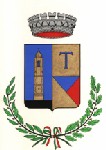 ADEMPIMENTO EX ART. 17 C. 2, D.LGS. 33/2013COSTO COMPLESSIVO DEL PERSONALE CON RAPPORTO DI LAVORO NON A TEMPO INDETERMINATO - ANNO 2018RETRIBUZIONI PERSONALE A TEMPO DETERMINATO dal 01.01.2018 al 16.07.20186.044,33DI CUI COSTI PER PERSONALE ASSEGNATO AD UFFICI DIRETTA COLLAB. CON ORGANI IND.POLITICO0CONTRATTI DI COLLABORAZIONE COORDINATA E CONTINUATIVA0DI CUI COSTI PER PERSONALE ASSEGNATO AD UFFICI DIRETTA COLLAB. CON ORGANI IND.POLITICO0